ANEXO IMODELO DE REQUERIMENTO DE PROJETO – PREUNI¹ Para Laboratórios, hospitais, áreas com proteção radiológica, clínica, etc.² A Justificativa é necessária para que a Procuradoria Federal possa analisar o Processo (para inclusão no Projeto Básico).OBS: Todos as informações solicitadas no requerimento são obrigatórias para a apreciação da solicitação.Anexar qualquer outra documentação ou informação pertinente que auxilie na elucidação da demanda requerida._____________________________________________________________Assinatura / carimbo_____________________________________________________________Assinatura / carimbo_____________________________________________________________Assinatura / carimboUNIVERSIDADE FEDERAL DO PIAUÍPREFEITURA UNIVERSITÁRIASOLICITAÇÃO DE PROJETOSProjeto de Arquitetura e Engenharia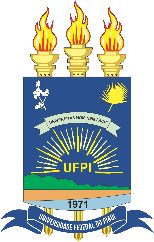 REQUERIMENTO DE PROJETOSREQUERIMENTO DE PROJETOSREQUERIMENTO DE PROJETOSREQUERIMENTO DE PROJETOSREQUERIMENTO DE PROJETOSREQUERIMENTO DE PROJETOSREQUERIMENTO DE PROJETOSREQUERIMENTO DE PROJETOSREQUERIMENTO DE PROJETOSREQUERIMENTO DE PROJETOSProcesso nºProcesso nºProcesso nºProcesso nºProcesso nºProcesso nºMemorando n°Memorando n°Memorando n°Memorando n°Município:Município:Município:Município:Município:Município:Campus:Campus:Campus:Campus:Edificação:Edificação:Edificação:Edificação:Edificação:Edificação:Edificação:Edificação:Edificação:Edificação:Setor:Setor:Setor:Setor:Setor:Setor:Departamento:Departamento:Departamento:Departamento:Responsável 1: Responsável 1: Responsável 1: Responsável 1: Responsável 1: Responsável 1: e-mail:e-mail:e-mail:e-mail:Responsável 1: Responsável 1: Responsável 1: Responsável 1: Responsável 1: Responsável 1: Fone / ramal:Fone / ramal:Fone / ramal:Fone / ramal:Responsável 2:Responsável 2:Responsável 2:Responsável 2:Responsável 2:Responsável 2:e-mail:e-mail:e-mail:e-mail:Responsável 2:Responsável 2:Responsável 2:Responsável 2:Responsável 2:Responsável 2:Fone / ramal:Fone / ramal:Fone / ramal:Fone / ramal:Finalidade do Projeto:Finalidade do Projeto:Finalidade do Projeto:Finalidade do Projeto:Finalidade do Projeto:Finalidade do Projeto:Finalidade do Projeto:Finalidade do Projeto:Finalidade do Projeto:Finalidade do Projeto:Obra nova (   )Ampliação (   )Ampliação (   )Ampliação (   )Reforma (   )Reforma (   )Reforma (   )Manutenção (   )Manutenção (   )Manutenção (   )Recurso Alocado? Recurso Alocado? Recurso Alocado? Recurso Alocado? Recurso Alocado? Recurso Alocado? Recurso Alocado? Recurso Alocado? Recurso Alocado? Recurso Alocado? Para projetos complementaresPara projetos complementaresPara projetos complementaresNÃO (   )NÃO (   )NÃO (   )SIM (   )SIM (   )SIM (   )Fonte: Fonte: Valor: Valor: Para obrasPara obrasPara obrasNÃO (   )NÃO (   )NÃO (   )SIM (   )SIM (   )SIM (   )Fonte: Fonte: Valor: Valor: Área já definida pelo plano diretor?Área já definida pelo plano diretor?Área já definida pelo plano diretor?Área já definida pelo plano diretor?Área já definida pelo plano diretor?Área já definida pelo plano diretor?Área já definida pelo plano diretor?Área já definida pelo plano diretor?Área já definida pelo plano diretor?Área já definida pelo plano diretor?SIM (anexar mapa de locação)SIM (anexar mapa de locação)SIM (anexar mapa de locação)SIM (anexar mapa de locação)SIM (anexar mapa de locação)SIM (anexar mapa de locação)NÃO NÃO NÃO NÃO PROGRAMA DE NECESSIDADESPROGRAMA DE NECESSIDADESPROGRAMA DE NECESSIDADESPROGRAMA DE NECESSIDADESPROGRAMA DE NECESSIDADESPROGRAMA DE NECESSIDADESPROGRAMA DE NECESSIDADESPROGRAMA DE NECESSIDADESPROGRAMA DE NECESSIDADESPROGRAMA DE NECESSIDADESAMBIENTEAMBIENTENÚMERO MÁX. DE USUÁRIOSNÚMERO MÁX. DE USUÁRIOSNÚMERO MÁX. DE USUÁRIOSMOBILIÁRIO NECESSÁRIOEQUIPAMENTOS NECESSÁRIOS (anexar manual do equipamento, detalhar especificações, dimensões, potência, voltagem, outros) se há necessidade de pontos de gás (tipo e quantidade)EQUIPAMENTOS NECESSÁRIOS (anexar manual do equipamento, detalhar especificações, dimensões, potência, voltagem, outros) se há necessidade de pontos de gás (tipo e quantidade)EQUIPAMENTOS NECESSÁRIOS (anexar manual do equipamento, detalhar especificações, dimensões, potência, voltagem, outros) se há necessidade de pontos de gás (tipo e quantidade)Observações (legislação pertinente¹, uso especial)JUSTIFICATIVA ² (Para inclusão no Projeto Básico)JUSTIFICATIVA ² (Para inclusão no Projeto Básico)JUSTIFICATIVA ² (Para inclusão no Projeto Básico)JUSTIFICATIVA ² (Para inclusão no Projeto Básico)JUSTIFICATIVA ² (Para inclusão no Projeto Básico)JUSTIFICATIVA ² (Para inclusão no Projeto Básico)JUSTIFICATIVA ² (Para inclusão no Projeto Básico)JUSTIFICATIVA ² (Para inclusão no Projeto Básico)JUSTIFICATIVA ² (Para inclusão no Projeto Básico)JUSTIFICATIVA ² (Para inclusão no Projeto Básico)OBSERVAÇÕES:OBSERVAÇÕES:OBSERVAÇÕES:OBSERVAÇÕES:OBSERVAÇÕES:OBSERVAÇÕES:OBSERVAÇÕES:OBSERVAÇÕES:OBSERVAÇÕES:OBSERVAÇÕES: